Информация о лучшем опыте проведенияЕДИ «ШАГ» в УО(21 декабря на тему: «Родина моя Беларусь в лицах. Хранители прекрасного (о деятелях культуры и искусства)»)Фото 1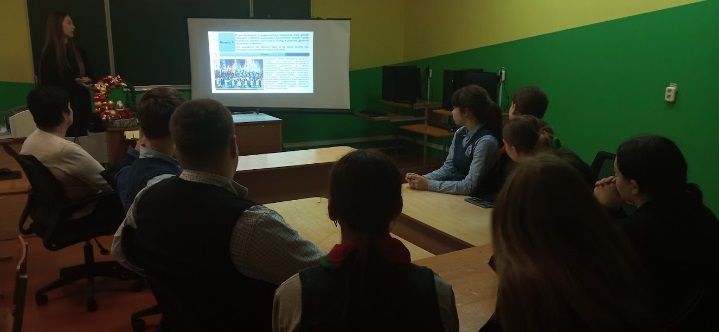 Фото 2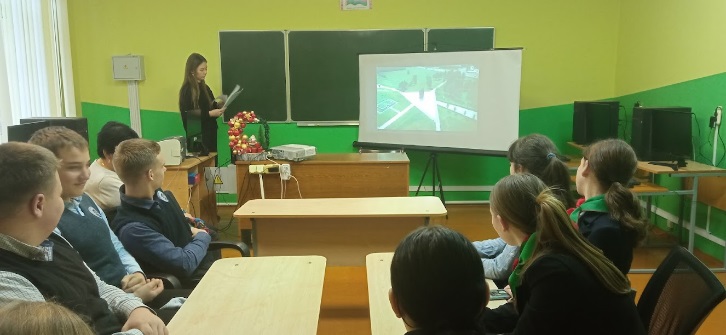 Фото 3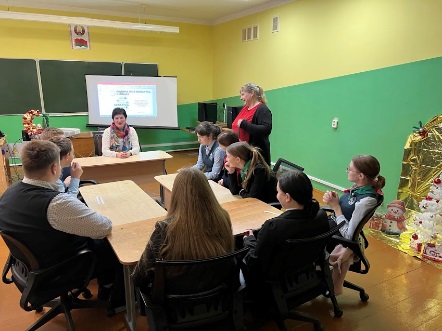 Государственное учреждение образования «Трокельская базовая школа»Государственное учреждение образования «Трокельская базовая школа»Государственное учреждение образования «Трокельская базовая школа»Приглашённый гость: Берцевич Л.Э. (заведующая филиала «Трокельский центр культуры и досуга»)Приглашённый гость: Берцевич Л.Э. (заведующая филиала «Трокельский центр культуры и досуга»)Приглашённый гость: Берцевич Л.Э. (заведующая филиала «Трокельский центр культуры и досуга»)Форма проведения мероприятия – диалоговая площадка, https://trokeli.schools.by/pages/provedennye-meroprijatija-20232024  Форма проведения мероприятия – диалоговая площадка, https://trokeli.schools.by/pages/provedennye-meroprijatija-20232024  Форма проведения мероприятия – диалоговая площадка, https://trokeli.schools.by/pages/provedennye-meroprijatija-20232024  